Dipartimento  di Giurisprudenza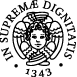 Registro per il rilevamento delle presenze in tirocinioTirocinante …………………………………………………………………………………………………………………………………Matricola         ………………………………Corso di Laurea :     □ DILPA     □ DA       □ LMG      □ LMAzienda/Ente………………………………………………………………………………………………………………Tutor aziendale  …………………………………………………………………………………………………………Tutor universitario………………………………………………………………………………………………………Periodo Tirocinio ………………………………………………………………………………………………………Data e Firma tirocinante ……………………………………………………………..Data e Firma tutor struttura …………………………………………………………     DATA  MATTINA  MATTINAPOMERIGGIOPOMERIGGIONUMEROORE SVOLTEFirma del tirocinanteFirma del tirocinanteFirma del tutore aziendaleFirma del tutore aziendaledalle……..…alle ………..dalle……..…alle ………..dalle……..…alle ………..dalle……..…alle ………..dalle……..…alle ………..dalle……..…alle ………..dalle……..…alle ………..dalle……..…alle ………..dalle……..…alle ………..dalle……..…alle ………..dalle……..…alle ………..dalle……..…alle ………..dalle……..…alle ………..dalle……..…alle ………..dalle……..…    alle ………..dalle……..…    alle ………..dalle……..…alle ………..dalle……..…alle ………..dalle……..…alle ………..dalle……..…alle ………..dalle……..…alle ………..dalle……..…alle ………..dalle……..…alle ………..dalle……..…alle ………..dalle……..…alle ………..dalle……..…alle ………..dalle……..…alle ………..dalle……..…alle ………..dalle……..…alle ………..dalle……..…alle ………..dalle……..…alle ………..dalle……..…alle ………..dalle……..…alle ………..dalle……..…alle ………..dalle……..…alle ………..dalle……..…alle ………..dalle……..…alle ………..dalle……..…alle ………..dalle……..…alle ………..dalle……..…alle ………..dalle……..…alle ………..dalle……..…alle ………..dalle……..…alle ………..dalle……..…alle ………..dalle……..…alle ………..dalle……..…alle ………..dalle……..…alle ………..dalle……..…alle ………..dalle……..…alle ………..dalle……..…alle ………..dalle……..…alle ………..dalle……..…alle ………..dalle……..…alle ………..dalle……..…alle ………..dalle……..…alle ………..dalle……..…alle ………..TOTALE ORE:.................     DATA MATTINA MATTINAPOMERIGGIOPOMERIGGIONUMEROORE SVOLTEFirma del tirocinanteFirma del tirocinanteFirma del tutore aziendaleFirma del tutore aziendaledalle……..…alle ………..dalle……..…alle ………..dalle……..…alle ………..dalle……..…alle ………..dalle……..…alle ………..dalle……..…alle ………..dalle……..…alle ………..dalle……..…alle ………..dalle……..…alle ………..dalle……..…alle ………..dalle……..…alle ………..dalle……..…alle ………..dalle……..…alle ………..dalle……..…alle ………..dalle……..…alle ………..dalle……..…alle ………..dalle……..…alle ………..dalle……..…alle ………..dalle……..…alle ………..dalle……..…alle ………..dalle……..…alle ………..dalle……..…alle ………..dalle……..…alle ………..dalle……..…alle ………..dalle……..…alle ………..dalle……..…alle ………..dalle……..…alle ………..dalle……..…alle ………..dalle……..…alle ………..dalle……..…alle ………..dalle……..…alle ………..dalle……..…alle ………..dalle……..…alle ………..dalle……..…alle ………..dalle……..…alle ………..dalle……..…alle ………..dalle……..…alle ………..dalle……..…alle ………..dalle……..…alle ………..dalle……..…alle ………..dalle……..…alle ………..dalle……..…alle ………..dalle……..…alle ………..dalle……..…alle ………..dalle……..…alle ………..dalle……..…alle ………..dalle……..…alle ………..dalle……..…alle ………..dalle……..…alle ………..dalle……..…alle ………..dalle……..…alle ………..dalle……..…alle ………..dalle……..…alle ………..dalle……..…alle ………..dalle……..…alle ………..dalle……..…alle ………..TOTALE ORE:.................     DATA MATTINA MATTINAPOMERIGGIOPOMERIGGIONUMEROORE SVOLTEFirma del tirocinanteFirma del tirocinanteFirma del tutore aziendaleFirma del tutore aziendaledalle……..…alle ………..dalle……..…alle ………..dalle……..…alle ………..dalle……..…alle ………..dalle……..…alle ………..dalle……..…alle ………..dalle……..…alle ………..dalle……..…alle ………..dalle……..…alle ………..dalle……..…alle ………..dalle……..…alle ………..dalle……..…alle ………..dalle……..…alle ………..dalle……..…alle ………..dalle……..…alle ………..dalle……..…alle ………..dalle……..…alle ………..dalle……..…alle ………..dalle……..…alle ………..dalle……..…alle ………..dalle……..…alle ………..dalle……..…alle ………..dalle……..…alle ………..dalle……..…alle ………..dalle……..…alle ………..dalle……..…alle ………..dalle……..…alle ………..dalle……..…alle ………..dalle……..…alle ………..dalle……..…alle ………..dalle……..…alle ………..dalle……..…alle ………..dalle……..…alle ………..dalle……..…alle ………..dalle……..…alle ………..dalle……..…alle ………..dalle……..…alle ………..dalle……..…alle ………..dalle……..…alle ………..dalle……..…alle ………..dalle……..…alle ………..dalle……..…alle ………..dalle……..…alle ………..dalle……..…alle ………..dalle……..…alle ………..dalle……..…alle ………..dalle……..…alle ………..dalle……..…alle ………..dalle……..…alle ………..dalle……..…alle ………..dalle……..…alle ………..dalle……..…alle ………..TOTALE ORE:.................TOTALE ORE:.................